							2015-08-26Pressmeddelande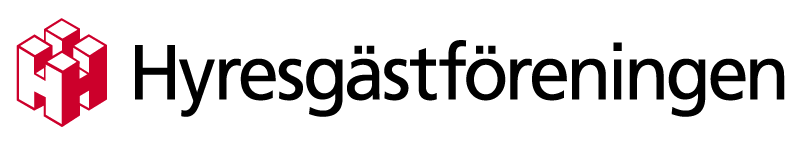 Mörbylånga fortfarande dyrast i länetOm du vill betala mycket pengar för ditt vatten och avlopp ska du bo i Mörbylånga som är Sveriges fjärde dyraste kommun.  Vill du däremot inte lägga så mycket pengar på detta så kanske Nybro är din kommun. De har den lägsta kostnaden i länet, drygt 3 000 kronor/år billigare. Hultsfred har den kraftigaste prisökningen i länet från förra året.– Jag har svårt att tro att Nybro kommun går minus på detta. Politikerna i Mörbylånga borde göra ett studiebesök i Nybro. Att det ska kosta mer än 7 000 kronor per år för vatten/avlopp är ju orimligt, säger Björn Johansson, ordförande Hyresgästföreningen region Sydost.Kommuner med högst kostnad för en trerumslägenhet på 70 kvm
Mörbylånga	7 259 kronor/årHögsby	6 426 kronor/årBorgholm  	6 013 kronor/årKommuner med lägst kostnad för en trerumslägenhet på 70 kvm
Nybro	4 200 kronor/årVimmerby	4 347 kronor/årHultsfred	4 375 kronor/årOskarshamn	4 774 kronor/årMönsterås	4 781 kronor/årKalmar	4 816 kronor/årEmmaboda	4 837 kronor/årVästervik	5 033 kronor/årTorsås	5 964 kronor/årFör mer information kontakta: 
Björn Johansson, ordförande Hyresgästföreningen region Sydost, 070-27 53 072.Om rapporten
Sedan 1996 ger Nils Holgersson-gruppen, med representanter från Riksbyggen, HSB, Hyresgästföreningen, SABO och Fastighetsägarna, årligen ut rapporten "Fastigheten Nils Holgerssons underbara resa genom Sverige". Här redovisas fakta bland annat om de prisskillnader som finns mellan olika kommuner vad gäller avfall, Vatten/Avlopp, el och fjärrvärme.Rapporten i sin helhet finns på http://www.nilsholgersson.nu/